Развивающая игра для детей 5-7 лет  кубик «Мир дорожных знаков»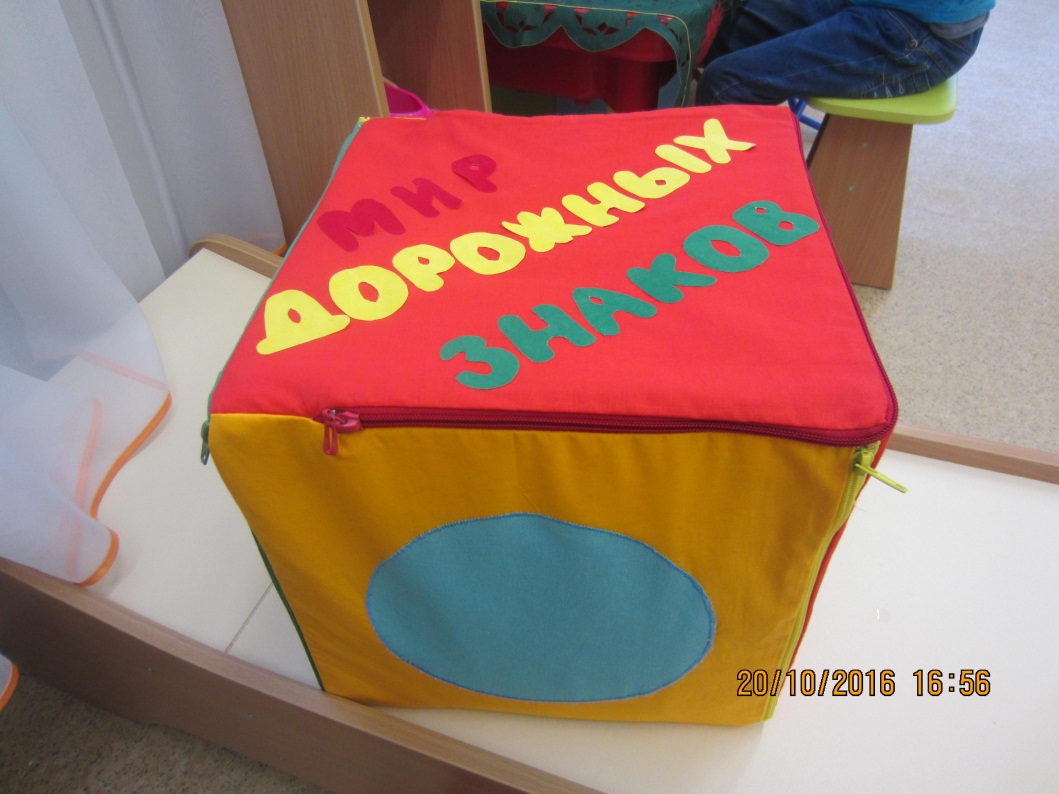 ПравилаИгра в увлекательной форме знакомит детей с правилами поведения на дороге, с наиболее часто встречающимися дорожными знаками, игровыми ситуациями на дороге и со средствами регулирования дорожного движения.В процессе игры развиваются внимание, мышление, речь, формируется навыки безопасного поведения на улице.Развивается мелкая и крупная моторика рук.Методические рекомендации:Игру начинать под руководством взрослого. Перед началом игры ведущему следует обсудить с детьми, для чего людям необходимо знать правила дорожного движения и дорожные знаки.1 этап – изучаем основные  правила движения на дороге.2 этап – изучаем дорожные знаки:-предупреждающие (собираем знаки);-предписывающие (собираем знаки);- информационные или знаки сервиса (собираем знаки);- запрещающие (собираем знаки).В период знакомства с дорожными знаками необходимо помогать детям, сообщая полезные им сведения, не критикуя за отсутствие знаний или ошибки.3 этап – игровые ситуации.4 этап – игра в кубик «Мир дорожных знаков».Очередность хода можно определить с помощью жребия или считалки. Игра1 вариант – участники 6 человек. Каждому участнику дают задание по 6 граням кубика.2 вариант – от 15 и более. Участник игры ловит кубик «Мир дорожных знаков». Открывает, берет знак или ситуацию и объясняет или выполняет задание.